INDICAÇÃO Nº 3586/2019Sugere ao Poder Executivo Municipal que proceda a troca de 2 lâmpadas na Rua Profeta Jeremias, sendo uma defronte o nº 1203 e outra na sequencia no Jd. Laudissi.Excelentíssimo Senhor Prefeito Municipal, Nos termos do Art. 108 do Regimento Interno desta Casa de Leis, dirijo-me a Vossa Excelência para sugerir ao setor competente que proceda a troca de 2 lâmpadas na Rua Profeta Jeremias, sendo uma defronte o nº 1203 e outra na sequencia no Jd. Laudissi.Justificativa:Fomos procurados por munícipes, solicitando essa providencia, pois, segundo eles da forma que se encontra o referido local está escuro causando transtornos e insegurança. Plenário “Dr. Tancredo Neves”, em 18 de Novembro de 2019.José Luís Fornasari                                                  “Joi Fornasari”                                                    - Vereador -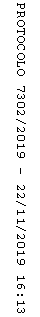 